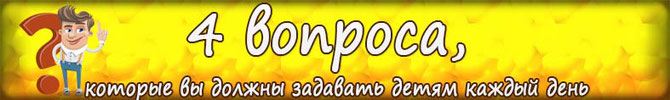 Писательница Джейми Харрингтон сформулировала 4 вопроса, которые нужно задавать своему ребенку каждый день. «Задавайте вашему малышу открытые вопросы, на которые он не сможет просто ответить „да“ или „нет“. Это стимулирует детей описывать свои чувства и оценивать свои поступки», — пишет она. Итак, что же это за волшебные вопросы?  Как прошел твой день?                    		  Как дела у твоих друзей? 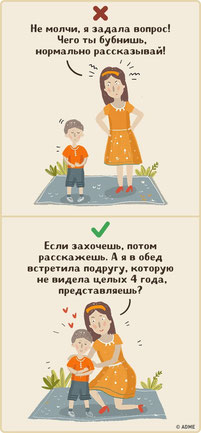 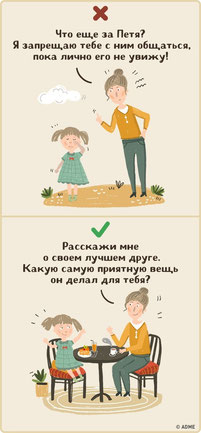 Что хорошего произошло			Тебе нужна моя помощь?       с тобой за день? 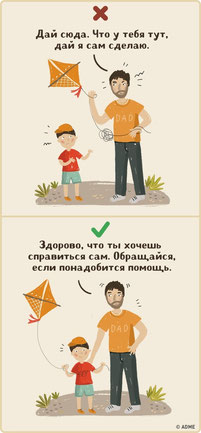 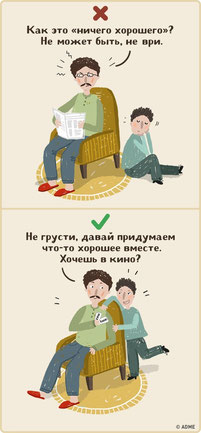 Все мы знаем, как иногда сложно просить помощи у кого-то. Ребенок, который не привык получать помощь в мелочах, вряд ли обратится к вам в сложной ситуации. Поэтому начинайте с малого — предложите помочь убрать в комнате. Не бойтесь разбаловать сына или дочь, ведь чем больше вы помогаете по мелочам, тем выше вероятность, что в случае серьезного конфликта ребенок придет за советом к вам. Впрочем, это не означает, что нужно начать делать все вместо ребенка. Слушая рассказ вашего ребенка, не перебивайте его и не торопитесь выносить суждения, комментируйте только тогда, когда вас об этом попросят. Не игнорируйте телесный контакт: обнимите вашего малыша или возьмите за руку. Если вы сейчас в плохом настроении или у вас нет времени — честно скажите ребенку об этом и договоритесь, когда вы сможете пообщаться позже.С уважением, А.Ю. Лифарева /педагог-психолог/